§1209.  Juvenile Justice Advisory Group1.  Definitions.  As used in this section, unless the context otherwise indicates, the following terms have the following meanings.A.  "Act" means the Juvenile Justice and Delinquency Prevention Act of 1974, Public Law 93-415.  [PL 1983, c. 581, §§10, 59 (NEW).]B.  "Group" means the Juvenile Justice Advisory Group, as established by Executive Order 16 Fiscal Year 1981-82.  [PL 1983, c. 581, §§10, 59 (NEW).][PL 1983, c. 581, §§10, 59 (NEW).]2.  Duties.  The group shall:A.  Operate as the supervisory board for all planning, administrative and funding functions of the Act;  [PL 1983, c. 581, §§10, 59 (NEW).]B.  Make subgrants for planning or for the improvement of juvenile justice consistent with the intent of applicable state and federal legislation;  [PL 1983, c. 581, §§10, 59 (NEW).]C.  Develop, approve and implement the state's juvenile justice plan;  [PL 1983, c. 581, §§10, 59 (NEW).]D.  Monitor state compliance with the requirements of the Act;  [PL 1983, c. 581, §§10, 59 (NEW).]E.  Review and approve or disapprove all juvenile justice and delinquency prevention subgrant applications submitted to the group;  [PL 1983, c. 581, §§10, 59 (NEW).]F.  Develop more effective education, training, research, prevention, diversion, treatment and rehabilitation programs in the area of juvenile delinquency and improvement of the juvenile justice system;  [PL 1983, c. 581, §§10 and 59 (NEW).]G.  Submit to the Governor and Legislature, at least annually, recommendations with respect to matters related to its functions, including recommendations on state compliance with the requirements of the Act;  [PL 1983, c. 581, §§10, 59 (NEW).]H.  Review the progress and accomplishments of juvenile justice and delinquency projects funded under the state plan; and  [PL 1983, c. 581, §§10, 59 (NEW).]I.  Regularly seek comments and opinions from juveniles currently under the jurisdiction of the juvenile justice system.  [PL 1983, c. 581, §§10, 59 (NEW).][PL 1983, c. 581, §§10, 59 (NEW).]3.  Membership.  Membership of the group is governed as follows.A.  Regular membership of the group shall be in accordance with the requirements of the Act.  [PL 1983, c. 581, §§10, 59 (NEW).]B.  Members are appointed by the Governor for a term of 4 years, or until a successor is appointed, and are eligible for reappointment at the discretion of the Governor.  [PL 1983, c. 581, §§10, 59 (NEW).]C.  Members appointed to fill an unexpired term shall serve until the expiration date of that term or until a successor is appointed.  [PL 1983, c. 581, §§10, 59 (NEW).]D.  The Commissioner of Corrections, Commissioner of Education, Commissioner of Health and Human Services and Commissioner of Public Safety are ex officio, voting members of the group.  [RR 2003, c. 2, §99 (COR).]E.  Neither a majority of the members of the group, nor the chairman, may be full-time employees of the Federal Government, State Government or local government.  [PL 1983, c. 581, §§10, 59 (NEW).]F.    [PL 2005, c. 328, §16 (RP).][PL 2005, c. 328, §16 (AMD).]4.  Departmental duties and powers.  The duties and powers of the Department of Corrections are as follows.A.  The department shall have the powers necessary to an agency designated by the Governor as the sole agency responsible for supervising the group in the preparation and administration of the state plan within the meaning of the Act.  [PL 1983, c. 581, §§10, 59 (NEW).]B.  The department shall serve as the fiscal agent of the group.  [PL 1983, c. 581, §§10, 59 (NEW).]C.  The department may employ a full-time juvenile justice specialist, subject to the approval of the group, and such additional staff as necessary.(1)  The professional staff shall be unclassified.(2)  Clerical staff shall be employed subject to the Civil Service Law.  [PL 1985, c. 785, Pt. B, §150 (AMD).]D.  The department, at the direction of the group, may make grants to state agencies, to units of general local government and to private not-for-profit organizations for the development of more effective education, training, research, prevention, diversion, treatment and rehabilitation programs in the area of juvenile delinquency and programs to improve the juvenile justice system.  [PL 1983, c. 581, §§10, 59 (NEW).]E.  When the group directs that a grant be made to a department or agency of State Government, the department shall send to the joint standing committee of the Legislature having jurisdiction over appropriations and financial affairs:(1)  A copy of the approved grant application;(2)  Information on the expected length of programs to be funded by the grant; and(3)  Information on restrictions or limitations placed on the grant application.  [PL 1983, c. 581, §§10, 59 (NEW).]F.  The department may accept funds from the Federal Government, from any political subdivision of the State, or from any individual, foundation or corporation and may expend those funds for purposes consistent with this section.  [PL 1983, c. 581, §§10, 59 (NEW).][PL 1985, c. 785, Pt. B, §150 (AMD).]5.  Funds not to lapse.  Funds appropriated to carry out the purpose of this section shall not lapse, but shall carry from year to year.[PL 1983, c. 581, §§10, 59 (NEW).]SECTION HISTORYPL 1983, c. 581, §§10,59 (NEW). PL 1985, c. 785, §B150 (AMD). PL 1989, c. 700, §A160 (AMD). RR 1995, c. 2, §81 (COR). PL 2001, c. 354, §3 (AMD). RR 2003, c. 2, §99 (COR). PL 2005, c. 328, §16 (AMD). The State of Maine claims a copyright in its codified statutes. If you intend to republish this material, we require that you include the following disclaimer in your publication:All copyrights and other rights to statutory text are reserved by the State of Maine. The text included in this publication reflects changes made through the First Regular and First Special Session of the 131st Maine Legislature and is current through November 1. 2023
                    . The text is subject to change without notice. It is a version that has not been officially certified by the Secretary of State. Refer to the Maine Revised Statutes Annotated and supplements for certified text.
                The Office of the Revisor of Statutes also requests that you send us one copy of any statutory publication you may produce. Our goal is not to restrict publishing activity, but to keep track of who is publishing what, to identify any needless duplication and to preserve the State's copyright rights.PLEASE NOTE: The Revisor's Office cannot perform research for or provide legal advice or interpretation of Maine law to the public. If you need legal assistance, please contact a qualified attorney.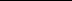 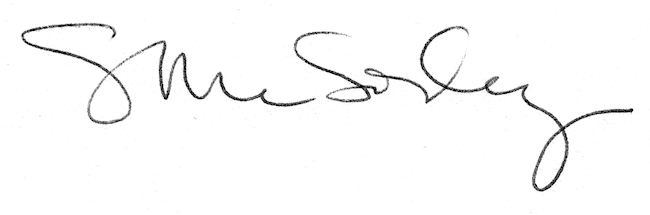 